JOHN SMITHInternship ResumeOBJECTIVELorem ipsum dolor sit amet, consectetur adipiscing elit. Nulla sed mi at arcu fermentum rutrum eget quis neque. Quisque aliquet sapien congue elit dictum feugiat. Lorem ipsum dolor sit amet, consectetur adipiscing elit. Nulla sed mi at arcu fermentum rutrum eget quis neque. Quisque aliquet sapien congue elit dictum feugiat. Lorem ipsum dolor sit amet, consectetur adipiscing elit. Nulla sed mi at arcu fermentum rutrum eget quis neque. Quisque aliquet sapien congue elit dictum feugiat. EDUCATION2012-2016Bachelor of Arts (BA)Sample UniversityGPA – 4.5Lorem ipsum dolor sit amet, consectetur adipiscing elit. Nulla sed mi at arcu fermentum rutrum eget quis neque. Quisque aliquet sapien congue elit dictum feugiat. GPA – 4.5Lorem ipsum dolor sit amet, consectetur adipiscing elit. Nulla sed mi at arcu fermentum rutrum eget quis neque. Quisque aliquet sapien congue elit dictum feugiat. RELEVANT COURSEWORKRELEVANT COURSEWORKRelevant Course 1 Relevant Course 2Relevant Course 3Relevant Course 1 Relevant Course 2Relevant Course 3PROFESSIONAL SKILLSPROFESSIONAL SKILLSLorem ipsum dolor sit ametConsectetur adipiscing elit Nulla sed mi at arcu fermentum rutrum eget quis nequeLorem ipsum dolor sit ametConsectetur adipiscing elit Nulla sed mi at arcu fermentum rutrum eget quis nequePERSONAL SKILLSPERSONAL SKILLSLorem ipsum dolor sit ametConsectetur adipiscing elit Lorem ipsum dolor sit ametConsectetur adipiscing elit MAJOR ACHIEVEMENTSMAJOR ACHIEVEMENTSLorem ipsum dolor sit ametConsectetur adipiscing elit Lorem ipsum dolor sit ametConsectetur adipiscing elit Contact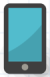 123-456-78-90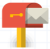 123 Pretty Lane Beautiful County NY 1267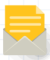 john@example.comwww.example.com